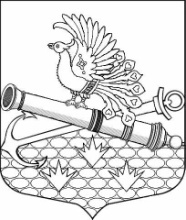 МУНИЦИПАЛЬНЫЙ СОВЕТ МУНИЦИПАЛЬНОГО ОБРАЗОВАНИЯМУНИЦИПАЛЬНЫЙ ОКРУГ ОБУХОВСКИЙПЯТЫЙ СОЗЫВ192012, Санкт-Петербург, 2-й Рабфаковский пер., д. 2, тел. (факс) 368-49-45е-mail: info@ moobuhovskiy.ru      http://мообуховский.рфРЕШЕНИЕ № 687от «19»  апреля 2019 года                                                                                                    Принято муниципальным советомСанкт-Петербург «О назначении члена ИКМО МО ОБУХОВСКИЙс правом решающего голоса»Руководствуясь пунктом 7 статьи 24 и пунктом 11 статьи 29 Федерального закона от 12.06.2002 № 67-ФЗ «Об основных гарантиях избирательных прав и права на участие в референдуме граждан Российской Федерации», статьей 14 Закона Санкт-Петербурга от 21.05.2014 № 303-46 «О выборах депутатов муниципальный советов внутригородских муниципальных образований Санкт-Петербурга», пунктом 5 статьи 12.1. Устава внутригородского муниципального образования Санкт-Петербурга муниципальный округ Обуховский, принятого Постановлением Муниципального совета Муниципального образования муниципальный округ Обуховский от 16.11.2004 № 102 «О принятии новой редакции устава муниципального образования «Обуховский» (с изменениями и дополнениями), Решением Санкт-Петербургской избирательной комиссии от 09.04.2019 года № 92-2 «О предложении в состав избирательной комиссии внутригородского муниципального образования Санкт-Петербурга муниципальный округ Обуховский»:Муниципальный совет Муниципального образования муниципальный округ ОбуховскийРЕШИЛ: 1. Назначить в состав ИЗБИРАТЕЛЬНОЙ КОМИССИИ МУНИЦИПАЛЬНОГО ОБРАЗОВАНИЯ МУНИЦИПАЛЬНЫЙ ОКРУГ ОБУХОВСКИЙ (далее - ИКМО МО ОБУХОВСКИЙ) гражданина Российской Федерации Головкина Александра Ивановича. 2. Направить копию настоящего решения в ИКМО МО ОБУХОВСКИЙ и в Санкт-Петербургскую избирательную комиссию. 3. Опубликовать настоящее решение в газете «Обуховец» и разместить на официальном сайте МО МО Обуховский.4. Контроль за исполнением настоящего решения возложить на главу муниципального образования исполняющего полномочия председателя муниципального совета В.В.Топора.Глава муниципального образования,исполняющий полномочия председателя муниципального совета                                                                                                         В.В.Топор 